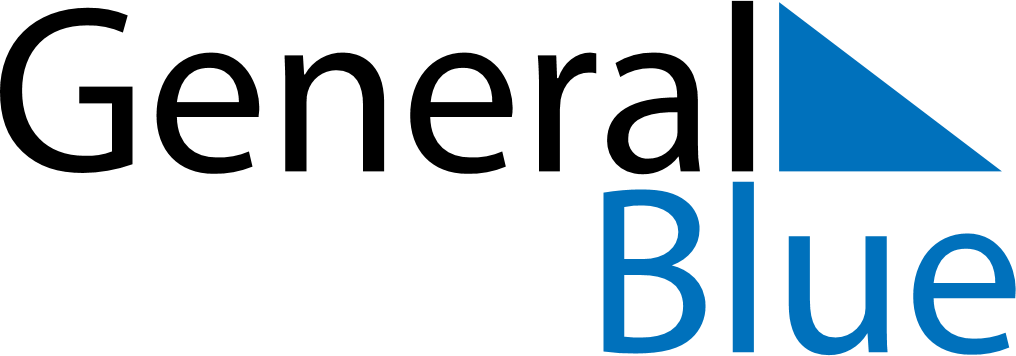 Weekly CalendarDecember 6, 2021 - December 12, 2021Weekly CalendarDecember 6, 2021 - December 12, 2021MondayDec 06MondayDec 06TuesdayDec 07WednesdayDec 08WednesdayDec 08ThursdayDec 09FridayDec 10FridayDec 10SaturdayDec 11SundayDec 12SundayDec 12My Notes